TÍTULO DO ARTIGO – Deve conter os conceitos-chave que o tema encerraNome completo autor (Sobrenome, Nome)¹, Nome completo do autor²1 Afiliação; mail@mail.com2 Afiliação; mail@mail.comResumoO seu artigo deve conter um resumo com o máximo de 200 palavras. Deverá estar em Português e Inglês.Texto onde se expõe o objetivo do artigo, a metodologia utilizada para solucionar o problema e os resultados alcançados. Texto 11 pt, espaçamento entre linhas 1,15;AbstractO Abstract é o resumo traduzido para inglês.Palavras-ChaveMáximo de 5Introdução(Capítulos sugeridos: Introdução; revisão bibliográfica; Metodologia e métodos; Resultados e Discussão; Conclusões. A denominação e estrutura dos artigos pode variar de acordo com natureza da investigação)NOTA:Artigos de casos de estudo: 4 páginas, incluindo títulos, resumos, palavras-chave, bibliografia, figuras e tabelas. Artigos de investigação: 12 páginas, incluindo títulos, resumos, palavras-chave, bibliografia, figuras e tabelas.As ilustrações, tais como figuras, gráficos e tabelas devem ser elaboradas segundo as normas APA, juntamente com legendas, créditos e fonte. Caso haja ilustrações importadas de outros programas, como o Excel e Power Point, enviar também o arquivo de origem;Figura  - Título (9 pt)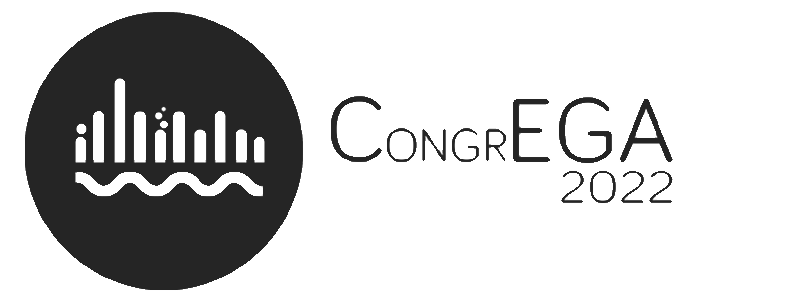 Fonte: XXXX (9pt) Tabela  - Título (9pt)Fonte: XXXX (9pt)Arial Nova Condensed, tamanho 11, espaçamento entre linhas 1,15; Arial Nova Condensed, tamanho 11, espaçamento entre linhas 1,15; Título de capítulo nível 1Arial Nova Condensed, tamanho 11, espaçamento entre linhas 1,15; Arial Nova Condensed, tamanho 11, espaçamento entre linhas 1,15;Título de capítulo nível 2Arial Nova Condensed, tamanho 11, espaçamento entre linhas 1,15; Arial Nova Condensed, tamanho 11, espaçamento entre linhas 1,15;Título de capítulo nível 3Arial Nova Condensed, tamanho 11, espaçamento entre linhas 1,15; Arial Nova Condensed, tamanho 11, espaçamento entre linhas 1,15; ConclusõesArial Nova Condensed, tamanho 11, espaçamento entre linhas 1,15; Arial Nova Condensed, tamanho 11, espaçamento entre linhas 1,15;ReferênciasArial Nova Condensed, tamanho 11, espaçamento entre linhas 1,15; Arial Nova Condensed, tamanho 11, espaçamento entre linhas 1,15; NOTA:As citações devem ser feitas no corpo do texto no sistema autor-data, incluindo os números de páginas (quando for o caso), conforme norma da Associação Americana de Psicologia (APA);As referências completas das obras citadas deverão ser apresentadas em ordem alfabética no final do texto, conforme orientações da APA;Recomendamos a utilização do MENDELEY para as referências. https://www.mendeley.com/download-mendeley-desktop/TítuloTítuloTítuloTexto 9 ptTexto 9 ptTexto 9 ptTexto 9 ptTexto 9 ptTexto 9 pt